 Web Administrators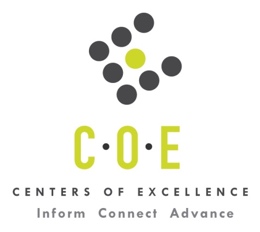 Labor Market Information ReportWest Valley CollegePrepared by the San Francisco Bay Center of Excellence for Labor Market ResearchApril 2019RecommendationBased on all available data, there appears to be a significant undersupply of Web Administrators compared to the demand for this occupation in the Bay region and in the Silicon Valley sub-region (Santa Clara County.) There is a projected annual gap of about 1,784 students in the Bay region and 664 students in the Silicon Valley Sub-Region.This report also provides student outcomes data on employment and earnings for programs on TOP 0709.00 - World Wide Web Administration in the state and region. It is recommended that these data be reviewed to better understand how outcomes for students taking courses on this TOP code compare to potentially similar programs at colleges in the state and region, as well as to outcomes across all CTE programs at West Valley College and in the region. IntroductionThis report profiles Web Administrators in the 12 county Bay region and in the Silicon Valley sub-region for a proposed new program at West Valley College. Labor market information (LMI) is not available at the eight-digit SOC Code level for Web Administrators (15-1199.03), therefore, the data shown in Tables 1 and 2 is for Computer Occupations, All Other (at the six digit SOC level) and likely overstates demand for Web Administrators. Tables 3, 4, 6, 9, 10 and 11 use job postings data from Burning Glass at the eight-digit SOC Code level for Web Administrators (15-1199.03).Occupational DemandTable 1. Employment Outlook for Web Administrators in Bay RegionSource: EMSI 2019.1Bay Region includes Alameda, Contra Costa, Marin, Monterey, Napa, San Benito, San Francisco, San Mateo, Santa Clara, Santa Cruz, Solano and Sonoma CountiesTable 2. Employment Outlook for Web Administrators in Silicon Valley Sub-RegionSource: EMSI 2019.1Silicon Valley Sub-Region includes Santa Clara CountyJob Postings in Bay Region and Silicon Valley Sub-RegionTable 3. Number of Job Postings by Occupation for latest 12 months (March 2018 - Feb 2019)Source: Burning GlassTable 4. Top Job Titles for Web Administrators for latest 12 months (March 2018 - Feb 2019)Source: Burning GlassIndustry ConcentrationTable 5. Industries hiring Web Administrators in Bay RegionSource: EMSI 2019.1Table 6. Top Employers Posting Jobs for Web Administrators in Bay Region and Silicon Valley Sub-Region (March 2018 - Feb 2019)Source: Burning GlassEducational SupplyThere are 12 community colleges in the Bay Region issuing 36 awards on average annually (last 3 years) on TOP 0709.00 - World Wide Web Administration. There are four colleges in the Silicon Valley Sub-Region issuing 6 awards on average annually (last 3 years) on this TOP code.  Table 7. Awards on TOP 0709.00 - World Wide Web Administration in the Bay RegionSource: IPEDS, Data Mart and LaunchboardNOTE: Headcount of students who took one or more courses is for 2016-17. The annual average for awards is 2014-17 unless there are only awards in 2016-17. The annual average for other postsecondary is for 2013-16.Gap AnalysisBased on the data included in this report, there is a large labor market gap in the Bay region with 1,820 annual openings for Web Administrators and 36 annual (3-year average) awards for an annual undersupply of 1,784 students. In the Silicon Valley Sub-Region, there is also a gap with 670 annual openings and 6 annual (3-year average) awards for an annual undersupply of 664 students.Student OutcomesTable 8. Four Employment Outcomes Metrics for Students Who Took Courses on TOP 0709.00 - World Wide Web AdministrationSource: Launchboard Pipeline (version available on 3/29/19)Skills, Certifications and EducationTable 9. Top Skills for Web Administrators in Bay Region (March 2018 - Feb 2019)Source: Burning GlassTable 10. Certifications for Web Administrators in the Bay Region (March 2018 - Feb 2019)Note: 51% of records have been excluded because they do not include a certification. As a result, the chart below may not be representative of the full sample.Source: Burning GlassTable 11. Education Requirements for Web Administrators in Bay Region Note: 49% of records have been excluded because they do not include a degree level. As a result, the chart below may not be representative of the full sample.Source: Burning GlassMethodologyOccupations for this report were identified by use of skills listed in O*Net descriptions and job descriptions in Burning Glass. Labor demand data is sourced from Economic Modeling Specialists International (EMSI) occupation data and Burning Glass job postings data. Educational supply and student outcomes data is retrieved from multiple sources, including CTE Launchboard and CCCCO Data Mart.SourcesO*Net OnlineLabor Insight/Jobs (Burning Glass) Economic Modeling Specialists International (EMSI)  CTE LaunchBoard www.calpassplus.org/Launchboard/ Statewide CTE Outcomes SurveyEmployment Development Department Unemployment Insurance DatasetLiving Insight Center for Community Economic DevelopmentChancellor’s Office MIS systemContactsFor more information, please contact:Doreen O’Donovan, Data Research Analyst, for Bay Area Community College Consortium (BACCC) and Centers of Excellence (CoE), doreen@baccc.net or (831) 479-6481John Carrese, Director, San Francisco Bay Center of Excellence for Labor Market Research, jcarrese@ccsf.edu or (415) 267-6544Computer Occupations, All Other (SOC 15-1199): All computer occupations not listed separately.  Excludes “Computer and Information Systems Managers” (11-3021), “Computer Hardware Engineers” (17-2061), “Electrical and Electronics Engineers” (17-2070), “Computer Science Teachers, Postsecondary” (25-1021), “Multimedia Artists and Animators” (27-1014), “Graphic Designers” (27-1024), “Computer Operators” (43-9011), and “Computer, Automated Teller, and Office Machine Repairs” (49-2011).Entry-Level Educational Requirement: Bachelor's degreeTraining Requirement: NonePercentage of Community College Award Holders or Some Postsecondary Coursework: 35%Occupation 2017 Jobs2022 Jobs5-Yr Change5-Yr % Change5-Yr Open-ingsAverage Annual Open-ings10% Hourly WageMedian Hourly WageComputer Occupations, All Other19,73121,9722,242 11%9,1011,820$26.99 $53.32 Occupation 2017 Jobs2022 Jobs5-Yr Change5-Yr % Change5-Yr Open-ingsAverage Annual Open-ings10% Hourly WageMedian Hourly WageComputer Occupations, All Other7,0327,936904 13%3,348670$26.64 $58.88 OccupationBay RegionSilicon Valley Web Administrators381130Common TitleBaySilicon ValleyCommon TitleBaySilicon ValleyWeb Manager12327Director, Services50Web Content Manager2815Site Support51Webmaster278Web Producer50Web Administrator2413Web Publisher50Weblogic Administrator135Coordinator, Web Content40Production Assistant123Site Support - Sf41Web Coordinator97Web Technologist40Web Content Coordinator82Webmethods Administrative44Websphere Administrative70Database Administrator33Weblogic Administrative65Inventory Coordinator30Industry – 6 Digit NAICS (No. American Industry Classification) CodesJobs in Industry (2017)Jobs in Industry (2022)% Change (2017-22)% in Industry (2017)Custom Computer Programming Services (541511)3,8973,97013%19.8%Computer Systems Design Services (541512)2,2872,29010%11.4%Internet Publishing and Broadcasting and Web Search Portals (519130)1,5581,63234%8.2%Federal Government, Civilian, Excluding Postal Service (901199)1,6051,583 (2%)7.9%Software Publishers (511210)1,2781,33922%6.7%Data Processing, Hosting, and Related Services (518210)83790135%4.5%Corporate, Subsidiary, and Regional Managing Offices (551114)65168511%3.4%Other Computer Related Services (541519)58059018%2.9%Research and Development in the Physical, Engineering, and Life Sciences (except Nanotechnology and Biotechnology) (541715)299312 (4%)1.6%Temporary Help Services (561320)2572565%1.3%Electronic Computer Manufacturing (334111)2382423%1.2%Administrative Management and General Management Consulting Services (541611)22523424%1.2%EmployerBayEmployerBayEmployerSilicon ValleyWilliams-Sonoma17Houzz3Ideahelix5Flagship Facility Services, Inc12Svmt, Inc3Red Oak Technologies5Ideahelix5Taosmountain3Stanford University4Red Oak Technologies5Techfetch Com3Google Inc.3Stanford University5Uber3Houzz3Amazon4University San Francisco3Amazon2Avispa Incorporated4Advantage Group2Danaher Corporation2DocuSign4Albertsons2Dhi Incorporated2Fanatics4Autodesk Incorporated2Elephant Racing Llc2Danaher Corporation3Bettersource2FUJITSU2Easterseals Bay Area3Coinbase2Fetch Robotics2Elephant Racing Llc3Dc Solar2Forescout2Ellie Mae3Dhi Incorporated2Magna Systems International2Google Inc.3Dropbox Incorporated2Svmt, Inc2CollegeSub-RegionHeadcountAssociatesCertificatesTotalAlamedaEast Bay61Berkeley CityEast Bay5911DeAnzaSilicon Valley             174 MissionSilicon Valleyn/a22San FranciscoMid-Peninsula15688San Jose CitySilicon Valleyn/a11Santa RosaNorth Bayn/a55SolanoNorth Bayn/a11AlamedaEast Bay61Berkeley CityEast Bay5911DeAnzaSilicon Valley             174 MissionSilicon Valleyn/a22San FranciscoMid-Peninsula15688San Jose CitySilicon Valleyn/a11Santa RosaNorth Bayn/a55SolanoNorth Bayn/a11Total Bay RegionTotal Bay Region 900  2  34  36 Total Silicon Valley Sub-RegionTotal Silicon Valley Sub-Region34806   62015-16Bay 
(All CTE Programs)West Valley College (All CTE Programs)State (0709.00)Bay (0709.00)Silicon Valley (0709.00)West Valley College (0709.00)% Employed Four Quarters After Exit74%68%59%62%64%68%Median Quarterly Earnings Two Quarters After Exit$10,550$9,771$8,399$10,242$11,841$9,531Median % Change in Earnings46%41%48%47%50%41%% of Students Earning a Living Wage63%57%63%59%65%53%SkillPostingsSkillPostingsSkillPostingsWeb Site Design78A/B testing44Scheduling27E-Commerce76UNIX43Web Application Development26Web Development62Website Management42Adobe Experience Manager 25Website Production61Content Management Systems (CMS)41Apache Tomcat25JavaScript60Google Analytics40Search Engine Optimization 25Web Content Management59Digital Marketing39Database Management24Web Analytics55Extensible Markup Language 34Middleware24Adobe Photoshop54Social Media33Python24Key Performance Indicators (KPIs)53Quality Assurance and Control31Adobe Indesign22Project Management53Tableau30Experiments22SQL52Drupal29Hypertext Preprocessor 22Linux49Online Advertising28Adobe Acrobat21WebLogic47Oracle28SAS21Content Management46Apache Webserver27SPSS21Java46Product Management27Adobe Creative Suite20CertificationPostingsCertificationPostingsWeb Site Design78Extensible Markup Language (XML)34E-Commerce76Social Media33Web Development62Quality Assurance and Control31Website Production61Tableau30JavaScript60Drupal29Web Content Management59Online Advertising28Web Analytics55Oracle28Adobe Photoshop54Apache Webserver27Key Performance Indicators (KPIs)53Product Management27Project Management53Scheduling27SQL52Web Application Development26Linux49Adobe Experience Manager (AEM)25WebLogic47Apache Tomcat25Content Management46Search Engine Optimization (SEO)25Java46Database Management24A/B testing44Middleware24UNIX43Python24Website Management42Adobe Indesign22Content Management Systems (CMS)41Experiments22Google Analytics40Hypertext Preprocessor (PHP)22Digital Marketing39Adobe Acrobat21Education (minimum advertised)Latest 12 Mos. PostingsHigh school or vocational training16 (8%)Associate Degree0 (0%)Bachelor’s Degree or Higher178 (92%)